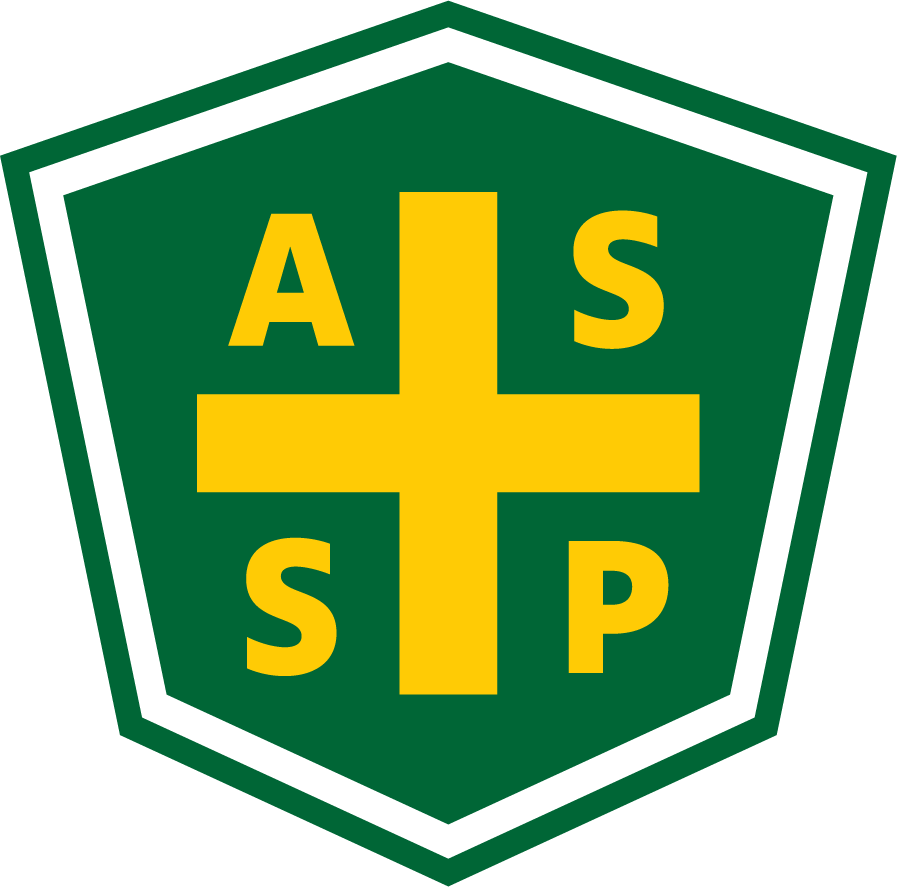 New Mexico Chapter – Albuquerque, New MexicoExecutive Board Committee Meeting MinutesTuesday, August 3, 20215:00 PM-6:00 PMLocation: GranCor Office - 2121 Menaul Blvd NE Albuq. NM 87107Zoom MeetingCall In – (301)715-8592Meeting ID: 893 2214 0330Passcode: 913808Attendance: AL = At Location    TC = Teleconferenced     NP = Not PresentNote: All motions should include exact wording and names of those who move and second.Camera was received - who keeps the equipment? Responsibilities - VP (Tim Stirrup)Call to order: 17:05Meeting Adjourned: 17:59Next Executive Committee Meeting: September 7, 2021Minutes respectfully submitted by Jessica Bolduc, Chapter Secretary, September 7, 2021.	President – Bill WhiteATQuorum Present?YPresident Elect – Tim RileyTCMembershipNAVice President – Tim StirrupTCFoundationNPTreasurer – Gail MattsonATLos Alamos SectionNPSecretary – Jessica BolducTCPecos Valley SectionNPDelegate – Marc EvansNPZia SectionNPDelegate – Kelsey FordeTCNewsletter Editor - Andrea Heacock-ReyesTCTopic 1Meeting MinutesBill WhiteRead and approved Topic 2Treasurer’s ReportBill WhiteGail received check report from National ASSP 6/30 - Dues paid - $45 - Los Alamos; NM $180; Pecos - $15; Zia - $45; Charges - $35 (Hosting fees); Regional assessment fee - $95Waiting on new reportTopic 3Technical MeetingBill WhiteCopper Canyon - Successful in JulyAugust 12th Technical Meeting - Speaker? Where? Time?*Action - Tim Stirrup to call to set up time and locationIs there opportunity to have the speaker call in to Zoom at Copper Canyon? Projectors and screens as needed.Santa Fe options - Brewery at southend of town (Santa Fe Brewing) - Gail to check for September.Topic 4NewsletterBill WhiteOutgoing President’s letter - Marc EvansIncoming President’s letter - Bill sent to AndreaJack Memorial Information with message from familyRecognition for Marc supporting NM ASSP through COVID-19Board members send newsletter information monthlyTopic 5August 15th Deadline for Information to National ASSPBill WhiteExecute COMTEnsure training completed prior to dateZoom meeting - Finalize action plan - August 12th 5:00PMAction PlanTopic 6Physical LocationBill WhiteNew mailbox at the Post Office (Central & Alvarado)ActionsActionsActionsAugust 12th Technical Meeting - Zoom Opportunities In & OutTim StirrupNewsletter Write-upsBoard MembersChapter Action PlanBill & JessicaEquipment received - Tim Stirrup will have possessionRound TableRound TableRound TableRecognition gift for MarcTim StirrupAnnual Dues paid for Officers - Motion Kelsey; Second BillNotification to President when officer dues come dueKelsey FordeSTEM OutreachSpeaking at schools - Bill to reach out to RGHS to gauge interestOther opportunities?Career fairsBill White